New Patient Information Form 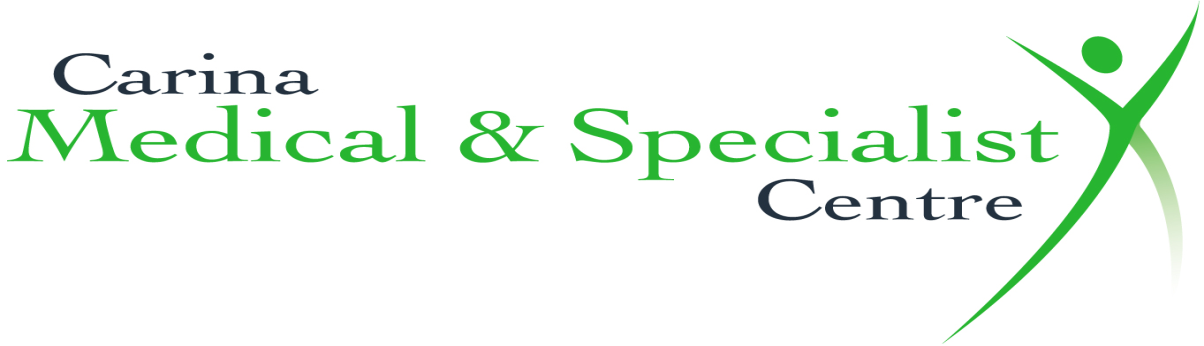 Welcome to our practice! We are committed to providing our patients with the best care. To do this it is essential that your health record is kept up to date and is accurate. Could you please assist us by completing the following information. Patient ConsentThe purpose of this form is to inform you and seek your consent to the use and disclosure of your personal information (including health information) in regards to our reminders and notifications systems within our practice.Carina Medical and Specialist Centre is committed to providing our patients with quality health care. As part of our commitment, we have implemented technology solutions to enable communications with our patients via SMS. Your doctor in the course of a consultation may ask personal details and a full medical history so that he/she may properly assess, diagnose, treat and be proactive in your health care needs.In keeping with our obligations under Privacy Act 1988 (Cth) and Australian Privacy Principles and under State and Territory health records legislation, we wish to inform you of the purposes for which we may use your personal information and how we may use and disclose your personal information (including health information). As part of the provision of health care services to you, we will send you appointment reminders, clinical reminders and clinical communications. We may also send you health awareness information if you have consented to receive such communications.appointment reminders – notifications to you to remind you of upcoming appointment dates with the practice as well as allowing you to confirm your appointment; clinical reminders - notifications to you to remind you to contact the practice to arrange appointments for regular clinical check-ups, medical procedures, immunisations due;clinical communications - communications to you about your clinical care at the practice such as returned pathology results or clinical messages from the medical practitioner; andHealth awareness – communications to you in relation to general health care information and health care services provided by this general practice including notification about changes to our clinic opening hours, and information about health care services provided by this general practice.Acknowledgements and ConsentI acknowledge and agree that, in the course of providing health care services to me, Carina Medical and Specialist Centre may need to use and disclose my personal information (including any health information) as set out in this form.  I acknowledge that the practice will use contact details provided by me (as updated by me) to communicate with me. To the extent that the mobile number I have provided is utilised by more than one patient, I understand and consent that all SMS and phone communications will be directed to that number.Please complete and sign below if you understand and agree to the acknowledgements and consent set out above.Patient Health HistoryName:								DOB:				To assist us with ensuring that your medical record is accurate, please complete the following medical questionnaire. Title (please circle)Dr.       Mr.      Mrs.      Ms.      Miss      Mast     Other:Dr.       Mr.      Mrs.      Ms.      Miss      Mast     Other:Dr.       Mr.      Mrs.      Ms.      Miss      Mast     Other:Dr.       Mr.      Mrs.      Ms.      Miss      Mast     Other:SurnameGiven NamesBirth Sex (please circle)Male               Female            Other:             Prefer not to discloseMale               Female            Other:             Prefer not to discloseMale               Female            Other:             Prefer not to discloseMale               Female            Other:             Prefer not to discloseGender (please circle)Male               Female            Other:             Prefer not to discloseMale               Female            Other:             Prefer not to discloseMale               Female            Other:             Prefer not to discloseMale               Female            Other:             Prefer not to discloseDate of BirthCountry of BirthDo you identify as (please circle):         Aboriginal origin?                  Torres Strait Islander origin? Do you identify as (please circle):         Aboriginal origin?                  Torres Strait Islander origin? Do you identify as (please circle):         Aboriginal origin?                  Torres Strait Islander origin? Do you identify as (please circle):         Aboriginal origin?                  Torres Strait Islander origin? Do you identify as (please circle):         Aboriginal origin?                  Torres Strait Islander origin? Street Address                                                     Suburb: aaaaaaaaaaaaa                                                    Post Code:  aaaaaaaaaa                                                            Suburb: aaaaaaaaaaaaa                                                    Post Code:  aaaaaaaaaa                                                            Suburb: aaaaaaaaaaaaa                                                    Post Code:  aaaaaaaaaa                                                            Suburb: aaaaaaaaaaaaa                                                    Post Code:  aaaaaaaaaa       Postal Address Home Phone NumberWork Phone NumberMobileEmailOccupationDo you consent to receiving text messages?Do you consent to receiving text messages?Yes                        NoYes                        NoYes                        NoMedicare DetailsCard No.:                                                                 IRN:                   Exp.:Card No.:                                                                 IRN:                   Exp.:Card No.:                                                                 IRN:                   Exp.:Card No.:                                                                 IRN:                   Exp.:DVA Number       White        Gold            Card No.:                                             Exp.:       White        Gold            Card No.:                                             Exp.:       White        Gold            Card No.:                                             Exp.:       White        Gold            Card No.:                                             Exp.:Pension NumberCard No.:                                                                                           Exp.:Card No.:                                                                                           Exp.:Card No.:                                                                                           Exp.:Card No.:                                                                                           Exp.:Next of KinName:                                                    Relationship:Contact Number: Name:                                                    Relationship:Contact Number: Name:                                                    Relationship:Contact Number: Name:                                                    Relationship:Contact Number: Emergency ContactName:                                                    Relationship:Contact Number:Name:                                                    Relationship:Contact Number:Name:                                                    Relationship:Contact Number:Name:                                                    Relationship:Contact Number:Payer of Account for Child Under 17yrs old.Name:                                                                             Date of Birth:Medicare Card #:                                                       IRN:                   Exp.:       Relationship:                     Name:                                                                             Date of Birth:Medicare Card #:                                                       IRN:                   Exp.:       Relationship:                     Name:                                                                             Date of Birth:Medicare Card #:                                                       IRN:                   Exp.:       Relationship:                     Name:                                                                             Date of Birth:Medicare Card #:                                                       IRN:                   Exp.:       Relationship:                     Patient Name:Parent/Guardian Name (if Patient is under 16)Signature:Date:Significant Medical HistoryPlease list any significant medical history such as chronic diseases, surgical procedures, mental health conditions, and other health conditions.Significant Medical HistoryPlease list any significant medical history such as chronic diseases, surgical procedures, mental health conditions, and other health conditions.Significant Medical HistoryPlease list any significant medical history such as chronic diseases, surgical procedures, mental health conditions, and other health conditions.Significant Medical HistoryPlease list any significant medical history such as chronic diseases, surgical procedures, mental health conditions, and other health conditions.Significant Medical HistoryPlease list any significant medical history such as chronic diseases, surgical procedures, mental health conditions, and other health conditions.Significant Medical HistoryPlease list any significant medical history such as chronic diseases, surgical procedures, mental health conditions, and other health conditions.Significant Medical HistoryPlease list any significant medical history such as chronic diseases, surgical procedures, mental health conditions, and other health conditions.Significant Medical HistoryPlease list any significant medical history such as chronic diseases, surgical procedures, mental health conditions, and other health conditions.Current MedicationPlease list ALL tablets, patches, inhalers, gels, creams, injections, supplements, or homeopathic remedies you currently take or use.  Current MedicationPlease list ALL tablets, patches, inhalers, gels, creams, injections, supplements, or homeopathic remedies you currently take or use.  Current MedicationPlease list ALL tablets, patches, inhalers, gels, creams, injections, supplements, or homeopathic remedies you currently take or use.  Current MedicationPlease list ALL tablets, patches, inhalers, gels, creams, injections, supplements, or homeopathic remedies you currently take or use.  Current MedicationPlease list ALL tablets, patches, inhalers, gels, creams, injections, supplements, or homeopathic remedies you currently take or use.  Current MedicationPlease list ALL tablets, patches, inhalers, gels, creams, injections, supplements, or homeopathic remedies you currently take or use.  Current MedicationPlease list ALL tablets, patches, inhalers, gels, creams, injections, supplements, or homeopathic remedies you currently take or use.  Current MedicationPlease list ALL tablets, patches, inhalers, gels, creams, injections, supplements, or homeopathic remedies you currently take or use.  Name of MedicationName of MedicationName of MedicationName of MedicationName of MedicationDosageDosageDosageAllergiesDo you have any allergies or sensitivities to any medications or fibre materials?  AllergiesDo you have any allergies or sensitivities to any medications or fibre materials?  AllergiesDo you have any allergies or sensitivities to any medications or fibre materials?  AllergiesDo you have any allergies or sensitivities to any medications or fibre materials?  AllergiesDo you have any allergies or sensitivities to any medications or fibre materials?  AllergiesDo you have any allergies or sensitivities to any medications or fibre materials?  AllergiesDo you have any allergies or sensitivities to any medications or fibre materials?  AllergiesDo you have any allergies or sensitivities to any medications or fibre materials?  Yes (please specify)Yes (please specify)Yes (please specify)Yes (please specify)Yes (please specify)Yes (please specify)Yes (please specify)NoMedication/FibreMedication/FibreType of ReactionType of ReactionType of ReactionType of ReactionType of ReactionSmoking History (please circle)Smoking History (please circle)Smoking History (please circle)Smoking History (please circle)Smoking History (please circle)Smoking History (please circle)Smoking History (please circle)Smoking History (please circle)Non- Smoker                                         Smoker                                  Ex-SmokerNon- Smoker                                         Smoker                                  Ex-SmokerNon- Smoker                                         Smoker                                  Ex-SmokerNon- Smoker                                         Smoker                                  Ex-SmokerNon- Smoker                                         Smoker                                  Ex-SmokerNon- Smoker                                         Smoker                                  Ex-SmokerNon- Smoker                                         Smoker                                  Ex-SmokerNon- Smoker                                         Smoker                                  Ex-SmokerAlcohol (please circle)Alcohol (please circle)Alcohol (please circle)Alcohol (please circle)Alcohol (please circle)Alcohol (please circle)Alcohol (please circle)Alcohol (please circle)NilOccasionallyOccasionallyModerateModerateModerateModerateHeavyFamily HistoryDoes anyone in your family have a history of the following?Family HistoryDoes anyone in your family have a history of the following?Family HistoryDoes anyone in your family have a history of the following?Family HistoryDoes anyone in your family have a history of the following?Family HistoryDoes anyone in your family have a history of the following?Family HistoryDoes anyone in your family have a history of the following?Family HistoryDoes anyone in your family have a history of the following?Family HistoryDoes anyone in your family have a history of the following?Diabetes                               Hypertension                 Heart DiseaseDepression                      Stroke                  Breast Cancer                        Prostate CancerOther Cancers (please specify):Diabetes                               Hypertension                 Heart DiseaseDepression                      Stroke                  Breast Cancer                        Prostate CancerOther Cancers (please specify):Diabetes                               Hypertension                 Heart DiseaseDepression                      Stroke                  Breast Cancer                        Prostate CancerOther Cancers (please specify):Diabetes                               Hypertension                 Heart DiseaseDepression                      Stroke                  Breast Cancer                        Prostate CancerOther Cancers (please specify):Diabetes                               Hypertension                 Heart DiseaseDepression                      Stroke                  Breast Cancer                        Prostate CancerOther Cancers (please specify):Diabetes                               Hypertension                 Heart DiseaseDepression                      Stroke                  Breast Cancer                        Prostate CancerOther Cancers (please specify):Diabetes                               Hypertension                 Heart DiseaseDepression                      Stroke                  Breast Cancer                        Prostate CancerOther Cancers (please specify):Diabetes                               Hypertension                 Heart DiseaseDepression                      Stroke                  Breast Cancer                        Prostate CancerOther Cancers (please specify):Mother deceased?Yes        NoYes        NoYes        NoAge of Death:Age of Death:Cause:Cause:Father deceased?Yes        NoYes        NoYes        NoAge of Death:Age of Death:Cause:Cause: